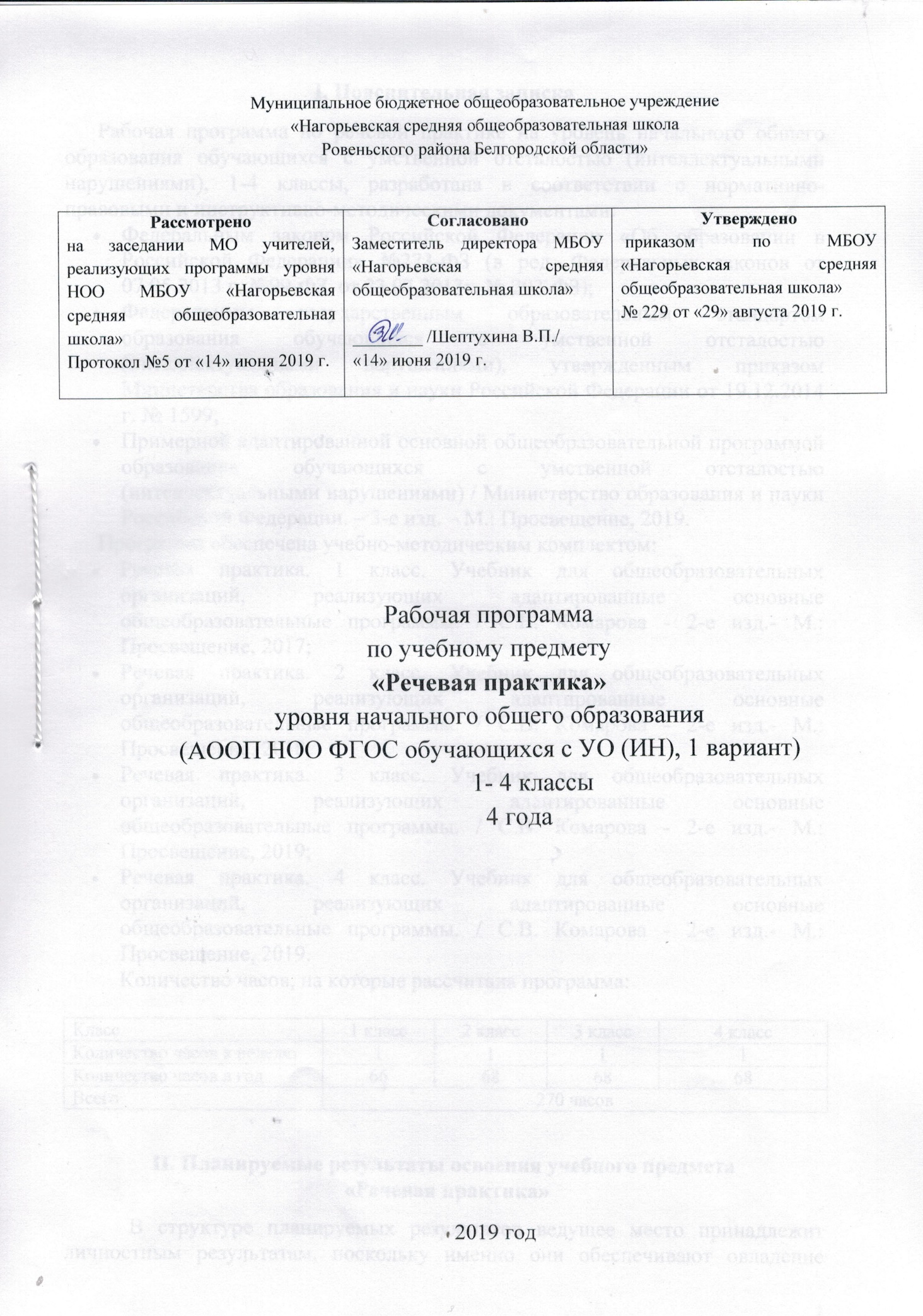 I. Пояснительная запискаРабочая программа по речевой практике на уровень начального общего образования обучающихся с умственной отсталостью (интеллектуальными нарушениями), 1-4 классы, разработана в соответствии с нормативно-правовыми и инструктивно-методическими документами:Федеральным законом Российской Федерации «Об образовании в Российской Федерации» №273-ФЗ (в ред. Федеральных законов от 07.05.2013 г. №99-ФЗ, от 23.07.2013г. № 203-ФЗ);Федеральным государственным образовательным стандартом образования обучающихся с умственной отсталостью (интеллектуальными нарушениями), утвержденным приказом Министерства образования и науки Российской Федерации от 19.12.2014 г. № 1599;Примерной адаптированной основной общеобразовательной программой образования обучающихся с умственной отсталостью (интеллектуальными нарушениями) / Министерство образования и науки Российской Федерации. – 3-е изд. – М.: Просвещение, 2019. Программа обеспечена учебно-методическим комплектом:Речевая практика. 1 класс. Учебник для общеобразовательных организаций, реализующих адаптированные основные общеобразовательные программы. / С.В. Комарова - 2-е изд.- М.: Просвещение, 2017;Речевая практика. 2 класс. Учебник для общеобразовательных организаций, реализующих адаптированные основные общеобразовательные программы. / С.В. Комарова - 2-е изд.- М.: Просвещение, 2018;Речевая практика. 3 класс. Учебник для общеобразовательных организаций, реализующих адаптированные основные общеобразовательные программы. / С.В. Комарова - 2-е изд.- М.: Просвещение, 2019;Речевая практика. 4 класс. Учебник для общеобразовательных организаций, реализующих адаптированные основные общеобразовательные программы. / С.В. Комарова - 2-е изд.- М.: Просвещение, 2019.Количество часов, на которые рассчитана программа:II. Планируемые результаты освоения учебного предмета «Речевая практика»В структуре планируемых результатов ведущее место принадлежит личностным результатам, поскольку именно они обеспечивают овладение комплексом социальных (жизненных) компетенций, необходимых для достижения основной цели современного образования - введения обучающихся с умственной отсталостью в культуру, овладение ими социокультурным опытом.Личностные результаты должны отражать:овладение социально-бытовыми умениями, используемыми в повседневной жизни; владение навыками коммуникации и принятыми ритуалами социального взаимодействия; способность к осмыслению социального окружения, своего места в нем, принятие соответствующих возрасту ценностей и социальных ролей;формирование и развитие социально значимых мотивов учебной деятельности;сознание языка как основного средства человеческого общения;понимание того, что правильная устная речь - это показатель индивидуальной культуры человека;способность к самооценке на основе наблюдения за собственной речью;развитие навыков сотрудничества со взрослыми и сверстниками в разных социальных ситуациях.Предметные результаты имеют два уровня овладения: минимальный и достаточный.Достаточный уровень освоения предметных результатов не является обязательным для всех обучающихся. Минимальный уровень является обязательным для всех обучающихся с умственной отсталостью.Состав базовых учебных действий обучающихсяБазовые учебные действия, формируемые у младших школьников, обеспечивают, с одной стороны, успешное начало школьного обучения и осознанное отношение к обучению, с другой - составляют основу формирования в старших классах более сложных действий, которые содействуют дальнейшему становлению ученика как субъекта осознанной активной учебной деятельности на доступном для него уровне.Личностные базовые учебные действия:осознание себя как ученика, заинтересованного посещением школы;способность к осмыслению социального окружения, своего места в нем, принятие соответствующих возрасту ценностей и социальных ролей;самостоятельность в выполнении учебных заданий;понимание личной ответственности за свои поступки на основе правил поведения в классе, детском коллективе, образовательном учреждении;стремление к безопасному поведению в природе и обществе.Регулятивные базовые учебные действия:входить и выходить из учебного помещения со звонком;ориентироваться в пространстве класса (зала, учебного помещения);пользоваться учебной мебелью;адекватно использовать ритуалы школьного поведения (поднимать руку, вставать и выходить из-за парты и т.д.);работать с учебными принадлежностями (инструментами);организовывать рабочее место;передвигаться по школе, находить свой класс, другие необходимые помещения;принимать цели и произвольно включаться в деятельность, следовать предложенному плану и работать в общем темпе;активно участвовать в деятельности, контролировать свои действия;оценивать действия одноклассников;соотносить свои действия и их результаты с заданными образцами, принимать оценку деятельности, оценивать ее с учетом предложенных критериев, корректировать свою деятельность с учетом выявленных недочетов.Познавательные базовые учебные действия:выделять существенные, общие и отличительные свойства предметов;устанавливать видо-родовые отношения предметов;делать простейшие обобщения, сравнивать, классифицировать на наглядном материале; пользоваться знаками, символами, предметами - заместителями;правильно здороваться при встрече и прощаться при расставании;употреблять «вежливые» слова при обращении к другим людям;называть предметы и соотносить их с картинками;работать с информацией (понимать изображение, текст, устное высказывание, элементарное схематическое изображение, таблицу, предъявленные на бумажных, электронных и других носителях) под руководством и с помощью учителя.Коммуникативные базовые учебные действия:вступать в контакт и работать в коллективе (учитель - ученик, ученик - ученик, ученик - класс, учитель - класс);использовать принятые ритуалы социального взаимодействия с одноклассниками и учителем;обращаться за помощью и принимать помощь;слушать и понимать инструкцию к учебному заданию в разных видах деятельности и быту;договариваться и изменять свое поведение с учетом поведения других участников спорной ситуации.III. Содержание учебного предмета «Речевая практика»1классАудированиеВыполнение одночленных и двучленных инструкций по заданию учителя: «Сядь за парту и достань книгу». «Возьми тетради на столе и раздай их». «Возьми вазу и поставь в нее цветы».Слушание, запоминание и отчетливое воспроизведение ряда слоговых комплексов, близких по звучанию и данных в рифмованной форме:«Жа- жа- жа- есть иголка у ежа. Ша- ша- ша- мама моет малыша.»Выбор из двух близких по содержанию картинок той, которая соответствует услышанному предложению: Шура вытирала пыль. Лена поднималась на горку. Лена спускалась с горки.Слушание сказок и рассказов в устном изложении учителя, выбор учащимися картинок по мере изложения текста.Дикция и выразительность речиИгры и упражнения на подвижность и четкость движений органов артикуляционного аппарата.Заучивание чистоговорок с голоса учителя, отчетливое и выразительное их произнесение.Упражнения на развитие речевого дыхания. Пение слоговых цепочек на мотивы знакомых детских песен. Перечисление предметов (2-3) на одном выдохе с указанием на эти предметы.Произнесение небольших стихотворений в сопровождении движений.Различение громкой и тихой речи в игре или в специально созданной учителем ситуации.Выбор и использование правильной силы голоса в индивидуальных и хоровых упражнениях.Быстрое и медленное произнесение ряда звуков, слогов и слов.Упражнения на изменение темпа речи в соответствии с заданной ситуацией типа: Бабушка медленно спрашивает: «Ты... куда... идешь... внучка? «Внучка быстро отвечает: «Я бегу к подружке».Разучивание детских стихотворений, мини- диалогов с последующим их воспроизведением в ролевых играх.Вопросительная и восклицательная интонация в стихотворениях, разучиваемых с голоса учителя (по подражанию).Практическое использование вопросительной и восклицательной интонации в речевых ситуациях (самостоятельно или с помощью учителя.)Выражение лица: веселое, сердитое, грустное, удивленное.Соотнесение соответствующего выражения лица с символическим рисунком. Мимическая реакция на речь учителя, детей в ситуациях с заданным содержанием. Подготовка речевой ситуации и организация высказывания.«Давайте познакомимся».«Отгадай, что в моем ранце».«Школьная жизнь».«Прогулка в машине».«Веселый оркестр».«Игры и игрушки».«Терем- теремок».«Репка».«Колобок».«Играем в сказку».«Мой адрес».«Я дома»«Я и мои товарищи».«Мойдодыр».«Мир природы».Выявление представлений детей по теме ситуации с помощью вопросов учителя и с опорой на иллюстративный материал.Называние предметов и действий с ними. Составление предложений по вопросам учителя с включением в ответы отработанной лексики.Коллективное составление рассказа по теме с одновременным использованием картинно- символической схемы к каждому предложению.Культура общенияПриветствие и прощание в школе и дома.Употребление слов здравствуй, здравствуйте, доброе утро, до свидания, пока.Использование выразительных средств речи и помощников речи (мимика, жесты,позы).Употребление «вежливых» слов пожалуйста, спасибо в соответствии с речевой ситуацией.классАудированиеСлушание, запоминание и отчетливое произнесение ряда слоговых комплексов и слов (2 слога, 2-3 слова).Слушание и повторение слов, близких по звучанию (с опорой на наглядные средства).Выполнение действий с предлогами.Выполнение движений или заданий по словесной двучленной инструкции учителя с следующим словесным отчетом о действии.Прослушивание и выполнение заданий, записанных на магнитофонной ленте.Упражнения в различении и соотнесении с ситуационными картинками предложений, содержащих слова-родственники или слова, обозначающие функционально сходные предметы.Дикции и выразительность (эмоциональность) речиОбщие упражнения на подвижность органов речевого аппарата (игровые приемы активизации органов речи).Дыхательные упражнения.Пение слогов и слов на мотивы знакомых детских песен.Голос. Сила голоса. Громкая, тихая, шепотная речь. Индивидуальные и хоровые упражнения с использованием силы голоса в различных речевых ситуациях.Быстрая и медленная речь. Упражнения в использовании нормального темпа речи.Мимика и жесты. Тренировочные упражнения в связи с речевой ситуацией, являющейся темой урока. Выражение лица: веселое, грустное, удивленное, сердитое.Практическое использование в речевых ситуациях соответствующего тона голоса: приветливого, вежливого, грустного, испуганного, сердитого.Подготовка речевой ситуации и организация высказыванииЛексические темы: «Школьная жизнь», «Игры детей», «Играем в сказку», «Я дома», «Я за порогом дома», «Мои товарищи в школе», «Любимое занятие», «Мир природы».Тематика речевых ситуаций: игры детей, моя семья, доктор Айболит, Мойдодыр, юный художник, разговор по секрету, я в зеркале, разговор с игрушкой, в гостях у бабушки, на школьной перемене, любимое занятие и др. (на усмотрение учителя).Выявление представлений детей по теме ситуации с опорой на наглядный материал.Называние детьми предметов и различных действий с ними. Характеристика признаков данных предметов: величина, цвет, форма, вкус, материал и др.Совершенствование умения участвовать в вопросно-ответных диалогах.Составление разных по содержанию предложений по определенной теме с опорой на заданную синтаксическую конструкцию.Рассматривание атрибутов к ролевой игре, выбор роли и атрибутов к ней. Использование новых слов и предложений к ролевой игре.Коллективное составление рассказа.Культура общенияВыражение благодарности. Вежливые слова.Адекватное использование тона голоса, мимики и жестов в различных речевых ситуациях.Внимание к собеседнику. Поведение собеседников в ходе диалога. Тренировочные упражнения на готовом текстовом материале.классОбщение и его значение в жизниОбщение с природой. Что «говорят» деревья, цветы? Чем отвечают они на наше общение с ними?Понимаем ли мы язык животных, их повадки, позы? Попробуем разгадать их. Правильно ли мы общаемся с ними? Понимают ли нас животные?Речевое общение. Правила речевого общения. Освоение правил речевого общения.Письменное общение. Использование письменного общения в жизни.АудированиеПовторение оппозиционных слоговых структур, слов - паронимов, предложений, различных по количеству слов. Игра «Маленький учитель», выполнение подобных заданий детьми (с помощью учителя).Слушание коротких сказок и рассказов в исполнении чтецов с магнитофонной записи или просмотр видеофильмов. Ответы на вопросы по содержанию прослушанного или просмотренного.Выполнение словесной инструкции, данной в письменном виде. Включение письменного задания в ролевую ситуацию.Выбор из двух сходных по содержанию картинок той, которая соответствует услышанному предложению. Объяснение выбора.Дикция и выразительность речиСовершенствование речевого дыхания.Чёткое выразительное произнесение чистоговорок, стихотворных диалогов по подражанию.Громкая, спокойная, тихая, шепотная речь. Использование нужной силы голоса в различных ролевых ситуациях.Вежливый тон голоса в разговоре. Передача различных чувств соответствующим тоном голоса в специально подобранных диалогах. Различение на рисунках выражения этих чувств.Произнесение одной и той же фразы с вопросительной, повествовательной и восклицательной интонацией. Обыгрывание ситуаций.Подготовка речевой ситуации и организации высказыванииЛексические темы: «Школьная жизнь», «Играем в сказку», «Я дома», «Я за порогом дома», «Мы собрались поиграть!», «Мои друзья», «Мир природы».Определение темы ситуации, обсуждение того, что именно сказать по этой теме. Обсуждение и подготовка атрибутов речевой ситуации.Отгадывание загадок, составление загадок с опорой на наглядный материал.Совершенствование умения участвовать в вопросно - ответных диалогах.Составление диалогов типа «вопрос - сообщение».Составление совместно с учителем разных по содержанию предложений с опорой на иллюстративный материал по теме ситуации. Замена часто повторяющегося слова школа другими словами (местоимениями). Фиксация символами каждого предложения в процессе подготовки, последующее составление связного высказывания (4-5 предложений).Культура общенияВыражение просьбы.Речевое общение со старшими. Общение с друзьями. Дифференциация речевого поведения в соответствии с ситуацией.Речевое общение с малознакомыми людьми.классОбщение и его значение в жизниПередача мыслей, чувств, знаний на расстоянии. Для чего люди создали радио, кино, телевидение? Кто говорит с нами по радио, с кино- и телеэкрана? Важно ли для нас это общение?Почему книгу называют собеседником? Какой это собеседник - устный или письменный? Что мы узнаем из книги? Важно ли для нас это общение?Влияние речи на поступки людей. Свойства слов: радовать, огорчать, мирить, сердить, утешать. Конкретизация каждого слова соответствующими примерами. Условные знаки в общении людей: не курить, переход, метро, мужской и женский туалет, нельзя фотографировать и т.д.АудированиеПовторение предложений (из 5-6 слов), разных по структуре, вслед за учителем.Прослушивание коротких сказок и рассказов в магнитофонной записи с их последующими пересказом.Дикция и выразительность речиПрактическое использование силы голоса, тона и темпа речи в различных речевых ситуациях.Многообразие тона речи, выражающего человеческие чувства. Тренировочные упражнения в передаче восторга, ужаса, радости, горя, удивления, испуга и др. Соотнесение произнесенных фраз с пиктограммами.Мимика и жесты. Упражнения в передаче чувств, эмоций с помощью мимики и жестов в сочетании с речь и без неё, с опорой на пиктограммы и без них.Подготовка речевой ситуации и организация высказыванияЛексические темы: «Игры с друзьями», «Играем в сказку», «Мы писатели», «Я дома», «Я за порогом дома», «Я в мире природы».Определение темы ситуации, обсуждение того, что именно сказать по этой теме. Обсуждение и подготовка атрибутов речевой ситуации.Подбор слов и составление предложений по теме речевой ситуации.Совершенствование умения участвовать в диалогах различного типа (вопрос - ответ, вопрос - сообщение).Составление связного высказывания на основе серии сюжетных картинок, с использованием отработанной лексики по теме и с учетом фиксированной структуры высказывания.Культура общенияУстное и письменное приглашение, поздравление. Упражнения в составлении устного и письменного приглашения, поздравления.Извинение.Вежливый отказ от предложения, приглашения.Использование этикетных форм общения в различных речевых ситуациях.IV. Тематическое планирование1 класс2 класс3 класс4 классКласс1 класс2 класс3 класс4 классКоличество часов в неделю1111Количество часов в год66686868Всего 270 часов270 часов270 часов270 часовМинимальный уровень:Достаточный уровень:выполнять по словесной инструкции учителя действия, повторяющиеся каждый день;называть предметы и соотносить их с картинками;употреблять «вежливые» слова при обращении к другим людям;правильно здороваться при встрече и прощаться при расставании;сообщать своё имя и фамилию, имена и отчества учителей, воспитателей, имена ближайших родственников.выполнять задания по словесной инструкции;называть предметы и действия, соотносить их с картинками;внятно выражать просьбы, употреблять «вежливые» слова;соблюдать правила речевого этикета при встрече и прощании;сообщать своё имя и фамилию, имена и отчества учителей, воспитателей, имена ближайших родственников.№п/пНаименование разделов и темЧасы учебного времени1.Давайте знакомиться12.Давайте познакомимся! Теперь я ученик13.Давайте познакомимся! На уроке14.Давайте познакомимся! Мои одноклассники15.Знакомство во дворе16.Знакомство во дворе. Давай дружить17.Знакомство во дворе. Давай поиграем18.Знакомство во дворе. Новые друзья19.Дорога домой110.Дорога домой. Опасности на дороге111.Дорога домой. Приглашаю тебя в гости112.Чтение сказки «Теремок»113.Герои сказки «Теремок»114.Поиграем в театр. Инсценировка эпизодов сказки «Теремок»115.Давай расскажем сказку «Теремок»116.Знакомство в гостях117.Знакомство в гостях. Кукла встречает гостей118.Знакомство в гостях. Как я встречал гостей119.Знакомство в гостях. Как я ходил в гости120.Покупка школьных принадлежностей121.Покупка школьных принадлежностей. В магазине122.Покупка школьных принадлежностей. Собираем портфель123.В магазине игрушек124.В магазине игрушек. Расставим игрушки по местам125.В магазине игрушек. Моя любимая игрушка126.Готовимся к празднику127.Готовимся к празднику. Письмо Деду Морозу128.Готовимся к празднику. Украшаем елку129.Новогодние чудеса130.Новогодние чудеса. Поздравляем с Новым годом!131.Новогодние чудеса. Праздник в школе132.Зимняя прогулка133.Зимняя прогулка. Кукла одевается на прогулку134.Зимняя прогулка. Зимние забавы135.Зимняя прогулка. Лепим снеговика136.Помощники137.Помощники. Помогаем маме138.Помощники. Помогаем папе139.Помощники. Как я помогаю дома140.Сказка «Петушок и бобовое зернышко»141.Герои сказки «Петушок и бобовое зернышко»142.Сказка «Петушок и бобовое зернышко». Поиграем в театр143.Сказка «Петушок и бобовое зернышко». Расскажем сказку144.Весенние праздники145.Весенние праздники. Мамин день146.Весенние праздники. Как поздравить маму147.«Надо, надо умываться...»148.В гостях у Мойдодыра149.Зачем мы моем руки150.Сказка «Заячья избушка»151.Герои сказки «Заячья избушка»152.Сказка «Заячья избушка». Поиграем в театр153.Сказка «Заячья избушка». Расскажем сказку154.День Победы155.День Победы. Кто такие ветераны156.День Победы. Поздравим с праздником157.«Спокойной ночи!»158.«Спокойной ночи!» Готовимся ко сну159.«Спокойной ночи!» Кукла ложится спать160.«Спокойной ночи!» Перед сном161.«Доброе утро!»162.«Доброе утро!». Утро школьника163.«Доброе утро!». Утро школьника164.«Доброе утро!». Утро в школе165.Читаем стихи А. Барто166.Читаем стихи С. Михалкова1№п/пНаименование разделов и темЧасы учебного времени1.Добро пожаловать! С 1 сентября!12.Добро пожаловать! Поприветствуем новеньких13.Добро пожаловать! Встречаем гостей14.Добро пожаловать! Давай поиграем15.Истории о лете16.Истории о лете. Игры и забавы17.Истории о лете. Где я побывал летом18.Сказка «Три поросенка»19.Сказка «Три поросенка». Герои сказки110.Сказка «Три поросенка». Поиграем в театр111.Расскажи мне о школе112.Расскажи мне о школе! Экскурсия по школьным кабинетам113.Расскажи мне о школе! Правила поведения на перемене114.Расскажи мне о школе! Игра «Где я был»115.Инсценировка сказки К. Чуковского «Цыпленок»116.Инсценировк а фрагментов сказки «Кошкин дом»117.За покупками в магазин118.Алло, алло!119.Алло, алло! Какие бывают телефоны120.Алло, алло! Звоним в экстренные службы121.Алло, алло! Звоним другу122.С днём рождения!123.С днём рождения! Хочу поздравить друга124.С днём рождения! Что я подарю другу125.С днём рождения! Мой лучший день рождения!126.Новогодняя сказка127.Письмо Деду Морозу128.Новогодние чудеса.129.Мы у елочки станцуем130.Мой новогодний карнавал131.Дежурство132.Дежурство. Я дежурю в классе133.Дежурство. Я дежурю по столовой134.У меня есть щенок135.У меня есть щенок. Как за ним ухаживать136.У меня есть щенок. Как мы играем137.Пошли в столовую!138.Пошли в столовую! Правила поведения в столовой139.Пошли в столовую! Мое любимое блюдо140.Пошли в столовую! Наша столовая141.Я поздравляю тебя!142.Я поздравляю тебя! Поздравляем папу с днем защитника Отечества143.Я поздравляю тебя! Поздравляем маму с женским днем144.Сказка «Красная Шапочка». Читаем сказку145.Сказка «Красная Шапочка». Герои сказки146.Сказка «Красная Шапочка». Как добро победило зло147.Сказка «Красная Шапочка». Поиграем в театр.148.Ролевая игра по теме: «Вежливые слова». По рассказу В. Осеевой149.Инсценировка стихотворения С. Михалкова «Большой медведь»150.Я записался в кружок151.Я записался в кружок. Чем я люблю заниматься152.Я записался в кружок. Что я умею делать153.Сказка «Три медведя». Читаем сказку154.Сказка «Три медведя». Поиграем в театр155.Сказка «Заюшкина избушка». Читаем сказку156.Сказка «Заюшкина избушка». Поиграем в театр157.Сказка «Маша и медведь». Читаем сказку158.Сказка «Маша и медведь». Поиграем в театр159.Праздник 9 мая160.Кто такой ветеран161.Давайте поздравим ветеранов162.Поклонимся памяти героев163.Читаем стихи С. Михалкова164.Читаем стихи А. Барто165.Скоро лето!166.Скоро лето! О чем я мечтаю167.Скоро лето! Чем мы будем заниматься168.Скоро лето! Поиграем1№п/пНаименование разделов и темЧасы учебного времени1.Добро пожаловать!12.Мы снова в школе13.«Школьная столовая».14.Где же взять мне книгу почитать?15.«В библиотеке»16.Успехи и неудачи бывают у каждого17.Истории о лете18.Я расскажу вам, где отдыхал19.Мы хотели поиграть110.Игра «Рыбаки»111.Наша любимая игра112.Играем в нашу любимую игру113.Мой дом и моя семья114.Мой дом и моя семья115.«Дома маме помогу...»116.Обмениваемся бытовыми советами117.Содержу одежду в чистоте118.Вещи в моем шкафу119.Я тебе позвоню120.Телефонный разговор121.Мы разговариваем по телефону122.Мой мобильный телефон123.Я вызываю пожарных124.Я вызываю полицию и скорую125.Я звоню в экстренные службы126.Узнай меня!127.«Свет мой, зеркальце. Скажи...»128.Узнай одноклассника!129.Вместе после уроков130.Хочешь со мной дружить?131.Вместе нам не скучно132.Привычки хорошие и не очень133.Вспоминаем сказку «Маша и Медведь»134.Инсценировка сказки «Маша и медведь»135.Составление новой сказки про Машу136.Вспоминаем сказку «Три медведя»137.Инсценировка сказки «Три медведя»138.Три медведя139.Знакомство со сказкой «Морозко»140.Инсценировка сказки «Морозко»141.«Настя и Марфуша в гостях у Морозко»142.Знакомство со сказкой «Гуси -Лебеди»143.Инсценировка сказки «Гуси - Лебеди»144.«Гуси-лебеди»145.Вспоминаем сказку «Волк и семеро козлят»146.Инсценировка сказки «Волк и семеро козлят»147.«Волк и козлята»148.Я пешеход149.Правила дорожного движения достойны уважения150.Я зритель151.Я иду в кино152.Мы в кинотеатре153.Отправляюсь в магазин154.Мы в продуктовом магазине155.Мы в канцелярском магазине156.Мы идем на день рождения157.Погода и мы158.Какая сегодня погода?159.Оденемся по погоде160.Весна пришла161.Весенние цветы162.Весенняя прогулка163.Учимся понимать животных164.Я ухаживаю за своим домашним животным165.Мое домашнее животное166.В зоопарке у зверей167.Мы друзья 168.Здравствуй, лето!1№п/пНаименование разделов и темЧасы учебного времени1.Добро пожаловать!12.«Прошлым летом»13.Расскажи мне о своих летних каникулах14.Для друзей нет выходных15.Рассказываем о своих друзьях16.Дружим - не дружим17.Наши чувства18.Игра по правилам19.Игра «Молчок»110.Твой старший друг. Почему с ним интересно?111.Задушевный разговор112.Вместе в беде и в радости113.Вместе в беде и в радости114.Знакомство со сказкой «Петушок- Золотой гребешок»115.Знакомство со сказкой «Петушок- Золотой гребешок»116.Инсценировка сказки «Петушок- Золотой гребешок»117.Инсценировка сказки «Петушок- Золотой гребешок»118.Знакомство со сказкой «Двенадцать месяцев»119.Знакомство со сказкой «Двенадцать месяцев»120.Инсценировка сказки «Двенадцать месяцев»121.Инсценировка сказки «Двенадцать месяцев»122.Знакомство со сказкой «Бременские музыканты» (Сцены из сказок)123.Знакомство со сказкой «Бременские музыканты» (Сцены из сказок)124.Инсценировка сказки «Бременские музыканты»125.Инсценировка сказки «Бременские музыканты»126.Книга - лучший собеседник127.Я выбираю книгу128.Моя любимая книга129.В библиотеке130.Мы сказочники131.Составляем сказку132.Я пишу свою сказку133.Мой любимый рассказ134.Составляем рассказ о природе135.Басня136.Книга - лучший собеседник137.Я выбираю книгу138.Моя любимая книга139.Мое любимое стихотворение140.Мое любимое стихотворение141.Мы поэты. Сочиняем свое стихотворение142.Мой помощник телефон143.Я у телевизора144.Полезные и вредные телепередачи145.Составь свою телевизионную программу146.Я - помощник147.Современная техника в доме148.Знаки - помощники149.Знаки - помощники150.Правила дорожного движения достойны уважения151.Правила дорожного движения достойны уважения152.Веселый праздник153.Веселый праздник154.Приглашение155.Приглашение156.Поздравляю!157.Поздравляю!158.Поздравление ветеранам159.Поздравление ветеранам160.«Знакомство во дворе»161.Мы друзья или враги природы?162.В гостях у леса163.Я на прогулке в парке164.Учимся понимать животных165.Здравствуй, лето!166.Летом. В поход167.Летние каникулы168.«Знакомство во дворе»1